رائدة النشاط: ازدهار العبد الله                                                                    مديرة المدرسة: نهى العباد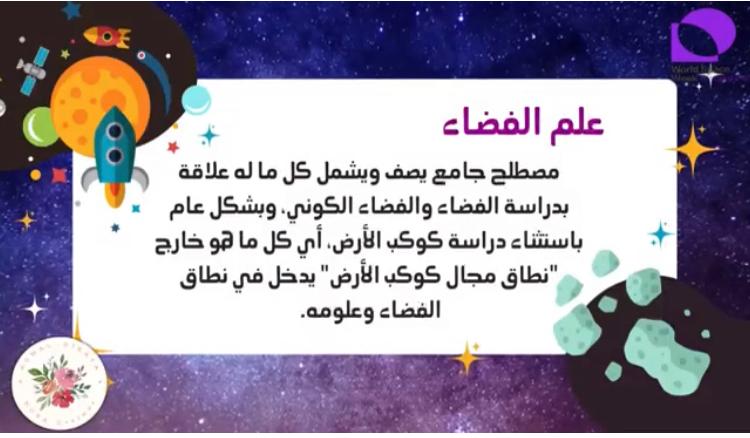 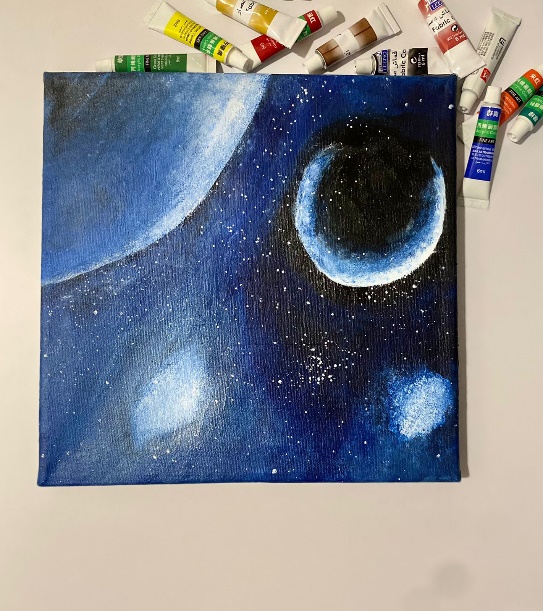 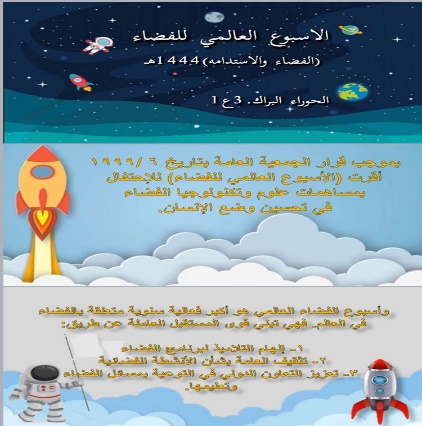 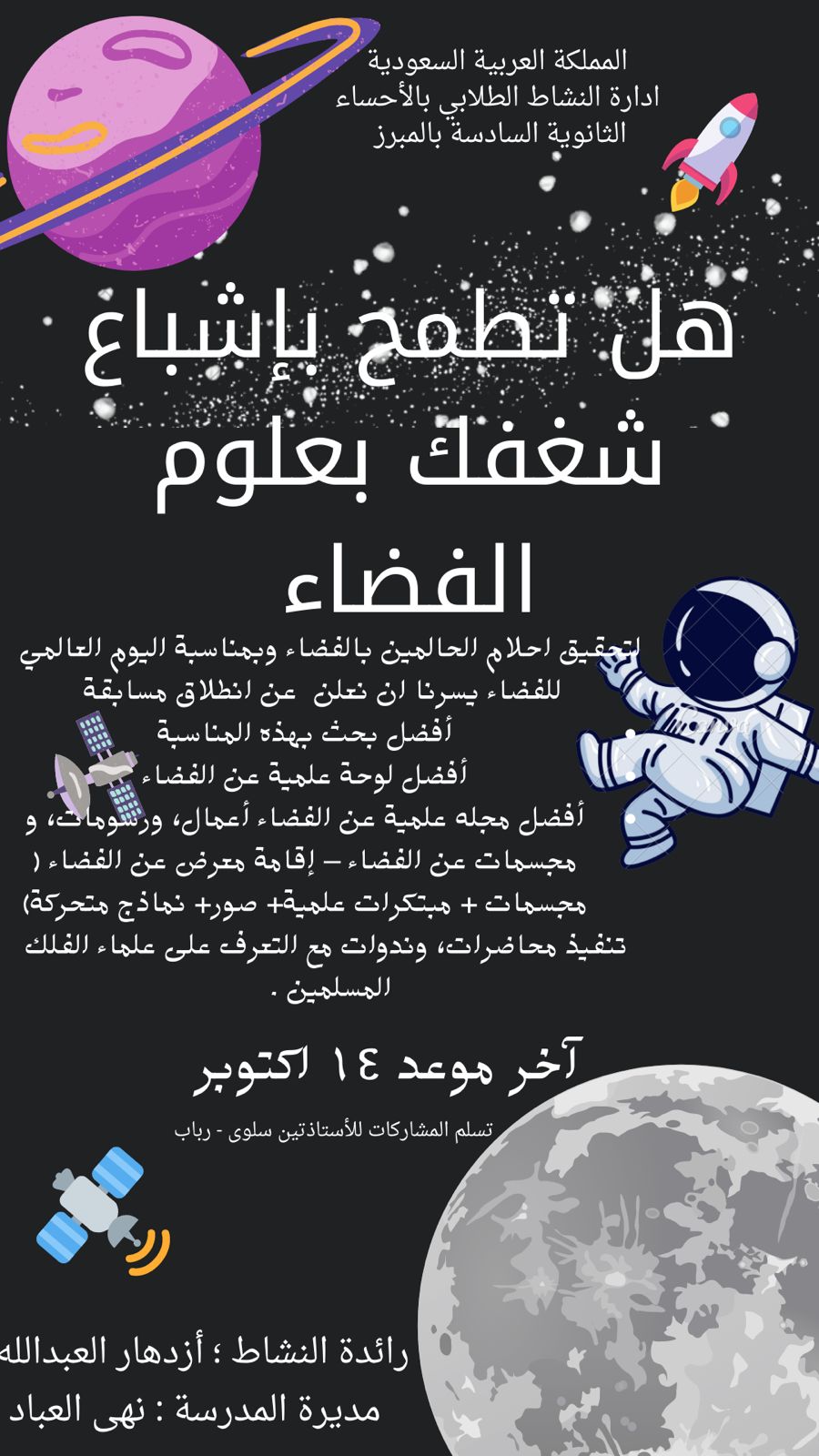 